.** 1st place UCWDC Intermediate/Advanced Division – 2020 Country Dance World Championships **Intro: 16 (start on vocals)[1-8] DUAL TOE/HEEL FLARES, RIGHT FLARE, LEFT FLARE[9-16] LOCK STEP RIGHT, LOCK STEP LEFT, CHARLESTON[17-24] ½ PIVOT LEFT, HEEL SWITCHES, TOE SWITCHES, RIGHT SLIDE, TOUCH*[Alternate steps] traveling forward kicks*3&4& Kick R forward (3), step R forward (&), kick L forward (4), step L forward (&)[25-32] WEAVE LEFT, ¼ TURN STEP (2X), CROSS, STOMP[33-40] STEP, TOUCH, BACK, HOOK, LOCK STEP, ¼ TURN SWEEP, VAUDEVILLE[41-48] SYNCOPATED WEAVE, CROSS ROCK MAMBO, FULL TURN, FORWARD SLIDE, TOUCH*TAG* - See note below[49-56] JAZZ BOX CROSS, BACK-BACK-CROSS-BACK-BACK-CROSS-SIDE[57-64] BALL SIDE ¼ TURN RIGHT, ½ PIVOT, ½ TURN SHUFFLE, ¼ TURN STEP, CROSS, STEPTAG: After 48cts during wall 3, facing 12:00[1-2] HOLD, STEP (OPTIONAL SHIMMY)Note: After the tag, funnel into the 2nd half of the dance starting at count 33 & finishing the complete rotation.Contact: Kayla – Kaylacosgrove@live.comWebsite: http://kaylacosgrove.zumba.com/YouTube: https://www.youtube.com/user/ZumbaFitnessWithKayContact: Rob – holleyrp1966@gmail.comFacebook: https://www.facebook.com/TeamHolleyLineDancing/YouTube: https://www.youtube.com/channel/UCTLzF7cjsl2k-gtAOdxPceASpeed of Love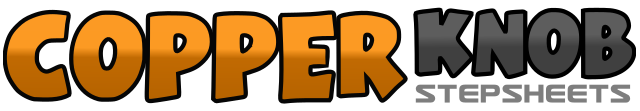 .......Count:64Wall:2Level:Intermediate.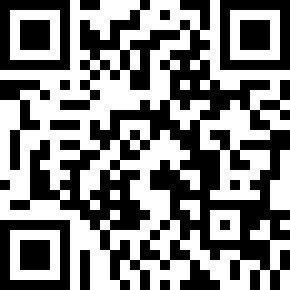 Choreographer:Kayla Cosgrove (USA) & Rob Holley (USA) - May 2019Kayla Cosgrove (USA) & Rob Holley (USA) - May 2019Kayla Cosgrove (USA) & Rob Holley (USA) - May 2019Kayla Cosgrove (USA) & Rob Holley (USA) - May 2019Kayla Cosgrove (USA) & Rob Holley (USA) - May 2019.Music:Speed of Love - Florida Georgia Line : (CD: Can't Say I Ain't Country - iTunes)Speed of Love - Florida Georgia Line : (CD: Can't Say I Ain't Country - iTunes)Speed of Love - Florida Georgia Line : (CD: Can't Say I Ain't Country - iTunes)Speed of Love - Florida Georgia Line : (CD: Can't Say I Ain't Country - iTunes)Speed of Love - Florida Georgia Line : (CD: Can't Say I Ain't Country - iTunes)........1-4Swivel both toes out (1), swivel both heels out (2), swivel both heels in (3), swivel both toes in (4)5&6&Swivel R toe out (5), swivel R heel out (&), swivel R heel in (6), swivel R toe in (&)7&8&Swivel L toe out (7), swivel L heel out (&), swivel L heel in (8), swivel L toe in (&)1&2&Step R forward (1), lock L behind R (&), step R forward (2), brush L forward (&)3&4&Step L forward (3), lock R behind L (&), step L forward (4), brush R forward (&)5-8Point R toe forward (5), step R back (6), point L toe back (7), step L forward (8)1-2Step R forward (1), turn ½ L (weight on L) (2)3&4&Touch R heel forward (3), step R next to L (&), touch L heel forward (4), step L next to R (&)5&6&Point R toe to R side (5), step R next to L (&), point L toe to L side (6), step L next to R (&)7-8Long slide/step R to R side (7), touch L next to R (8)1-4Step L to L side (1), step R behind L (2), step L to L side (3), cross R over L (4)5-8Turn ¼ R & step L back (5), turn ¼ R & step R side (6), cross L over R (7), step/stomp R fwd (8)1&2&Step L forward (1), touch R next to L (&), step R back (3), hook L over R (&)3&4&Step L forward (3), lock R behind L (&), step L forward (4), turn ¼ L & sweep R (&) (9:00)5&6&Cross R over L (5), step L to L side (&), touch R heel forward (6), step R next to L (&)7&8&Cross L over R (7), step R to R side (&), touch L heel forward (8), step L next to R (&)1&2&Cross R over L (1), step L to L side (&), step R behind L (2), step L to L side (&)3&4Cross R over L (3), step L in place (&), turn ¼ R & step R forward (4) (12:00)5-8Turn ½ R & step L back (5), turn ½ R & step R fwd (6), long slide/step L fwd (7), touch R next to L (8)1-4Cross R over L (1), step L back (2), step R to R side (3), cross L over R (4)5&6&Step R back (5), step L back (&), cross R over L (6), step L back (&)7&8Step R back (7), cross L over R (&), step R to R side (8)&1Step L ball next to R (&), turn ¼ R & step R forward2-3Step L forward (2), turn ½ R (weight on R) (3) (9:00)4&5Turn ¼ R & step L to L side (4), turn ¼ R & R next to L (&), step L back (5) (3:00)6-8Turn ¼ R & step R to R side (6), cross L over R (7), step R next to L (8) (6:00)1-2Hold (1), Step R forward (2)